Woordvolgorde in de zinNet zoals in het Nederlands sprake is van een bepaalde woordvolgorde, is dat ook het geval in het Engels.  Meestal gaat die volgorde als volgt:De normale volgorde is:Voorbeeld:PvT oftewel Plaats voor Tijd.In het Engels staat in principe altijd de tijdsbepaling achteraan in de zin. Uitzondering: als het tijdstip van wezenlijk belang is, dan zet je de tijdsbepaling vooraan in de zin.Dus de tijdsbepaling staat OF vooraan OF achteraan.In deze zin is het dus belangrijk om te weten dat gisteren je vriendje je iets vertelde.Net zoals in het Nederlands sprake is van een bepaalde woordvolgorde bij vragende zinnen, is dat ook het geval in het Engels.  Meestal gaat die volgorde als volgt:Voorbeeld: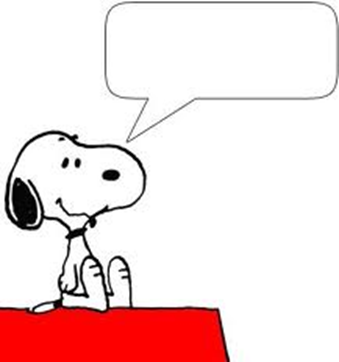 Wat zijn hulpwerkwoorden, o.a.: to be (am / are / is, was / were)have (has / have / had)can (can / could)do (does / did / done)will (will / would)shall (shall / should)must may (may / might)Oefenzinnen woordvolgordeOefening Aare going – we – this Sunday – to the beachlike to stay – this weekend – you - ? – would – at my housethere is – at the Modern Arts Museum – an interesting exhibition – next January Mrs Bernstein wants to see me in her office tomorrow / tomorrow in her office.in town - I - met - her - yesterday.I was born in Deurne in 1999 / in Deurne born in 1999.They went before dark home / home before dark.He likes working in the garden in the evening / in the evening in the garden.Ludo is not here at the moment / at the moment here.My sister wants to go to college next year in New York / in New York next year.This class goes to London every year / every year to London.Oefening B1 on holiday - this year - to France - are - we - going 2 played truant (spijbelen)- often - last week - he 3 her - yesterday - in town - met - I 4 Russian - can - he - speak - hardly 5 sold - also - the house - had - they 6 certainly - would - I -told - have- him 7 soon - will - forgotten - you - have - him 8 compulsory (verplicht)- English - still - in the Netherlands - is - at schools 9 live - he - did - before 1998 - in Amsterdam - ? 10 earlier - I - you - completely - with - disagree - told - should - I - that - have -him 11 hardly - can - works - see - you - he - hard - how 12 to this football match - go - you - tomorrow - will - ? 13 nonsense - ever - have - heard - you - such - ? 14 possibly - I - comply with - cannot - your request 15 met - we - them - last year - in London 16 find - can - you - in a dictionary - these words - easily 17 at seven - get up - usually - I 18 read - you - an English paper - ever - do - ? 19 every word - clearly - pronounce - you - should 20 had - he - missed - obviously - the train 21 got - soon - my new surroundings - I - used to 22 advice - listened to - he - his father's - wisely 23 began - we - this morning - only 24 the bill - must - request - you - urgently - I - to pay 25 I - him - could - hardly - understand 26 you - slowly - must - speak - more 27 carefully - the driver - drove 28 gradually getting - is - the work - easier 29 I - the other day - him - in the theatre - saw 30 he - behind him- closed - quickly - the door 31 seldom - goes - out - she - without a coat 32 always - they - late - are 33I - have - about it - thought - seriously 34 get to - never - in time - will - they - the station 35 you -not -probably - easily - recover - understand - that - she - will - can Antwoorden oefening B1 We are going on holiday to France this year . 2 He often played truant last week 3 I met -her in town yesterday 4 He can hardly speak Russian 5 They had also sold the house 6 I would certainly have told him 7 You will soon have forgotten him 8 English is still compulsory at schools in the Netherlands 9 Did he live in Amsterdam before 1998 ? 10 I should have told you earlier that I completely disagree with him 11 You can hardly see how hard he works 12 Will you go to this football match tomorrow ? 13 Have you ever heard such nonsense ? 14 I cannot possibly comply with your request 15 We met them in London last year 16 You can easily find these words in a dictionary 17 I usually get up at seven 18 Do you ever read an English paper? 19 You should pronounce every word clearly 20 He had obviously missed the train 21 I soon got used to my new surroundings 22 He wisely listened to his father's advice 23 We only began this morning 24 I must urgently request you to pay the bill 25 I could hardly understand him 26 You must speak more slowly 27 The driver drove carefully 28 The work is gradually getting easier 29 I saw him in the theatre the other day 30 He quickly closed the door behind him 31 She seldom goes out without a coat 32 They are always late. 33I have seriously thought about it 34 They will never get to the station in time 35 You can easily understand that she will probably not recover Online oefeningen Woordvolgorde (± 12 min.). Weet je niet meer hoe het moet? Klik op 'show example' bij de oefening.
Woordvolgorde oefening 1
Woordvolgorde incl. PvT oefening 1
Woordvolgorde incl. PvT oefening 2
Woordvolgorde incl. PvT oefening 3
Woordvolgorde incl. PvT oefening 4
Woordvolgorde incl. PvT oefening 5
Woordvolgorde ontkennende zinnen oefening 1
Woordvolgorde gemixt oefening 11het onderwerp (wie/wat + werkwoord als zelfstandig nwd gebruikt)2alle werkwoorden3het meewerkend voorwerp (aan wie/voor wie)4lijdend voorwerp (wie/wat + werkwoord + onderwerp)5plaats (waar)6tijd (wanneer)123456My friendtoldmethe wayto schoolyesterdayonderwerp:wie vertelde?persoonsv. allewerk-woordenMee-werkend voorwerp:aan wie vertelde mijn vriend?lijdendvoorwerp:wat ver-telde vriend?plaats:waar?tijd:wanneer?612345Yesterdaymy friendtoldmethe wayto the station.1234567Canyoudownloada mp3 filefor meat schooltomorrow?hulp-werk-woorden onderwerp:wie?werkwoordlijdendvoorwerp:wat ver-telde de politieagent?Mee-werkend voorwerp:aan wie?plaats:waar?tijd:wanneer?